附件：2022年韶关市中小学线上教育资源使用指南近日，我市部分学生因受疫情影响而无法正常回校上课。为确保“停课不停学”，更好地指导师生有效开展线上教学，特制定此线上教育资源使用指南，供全市各中小学教师在指导学生开展线上教学时参考。方式一：通过“国家中小学智慧教育平台”开展学习“国家中小学智慧教育平台”包括德育、课程教学、体育、美育、劳动教育、课后服务、教师研修、家庭教育、教改经验和教材10个版块资源。课程教学资源以微课视频为主要形式，中学微课时长为20-25分钟，小学微课时长为15-20分钟，符合网上学习特点及视力保护的需求。采用“教师讲解+多媒体大屏”的形式，尽量还原课堂教学的真实场景，复现课堂教学的现场感，契合中小学生的认知习惯和需求。学校既可以采用平台上设计好的模块化课程教学，也可以利用平台提供的工具组织本校教师根据网上学习资源清单，结合本校自身特点，形成灵活课程表，推送给学生自主点播学习。平台还提供了教师与本班级、本校学生在线讲课、互动辅导功能。一、使用电脑开展学习通过“百度”搜索“国家中小学智慧教育平台”，或在浏览器地址栏输入网址：https://www.zxx.edu.cn，进入“国家中小学智慧教育平台”，点击“课程教学”栏目，选择学段、年级、学科、版本、册次以及相应课程目录收看。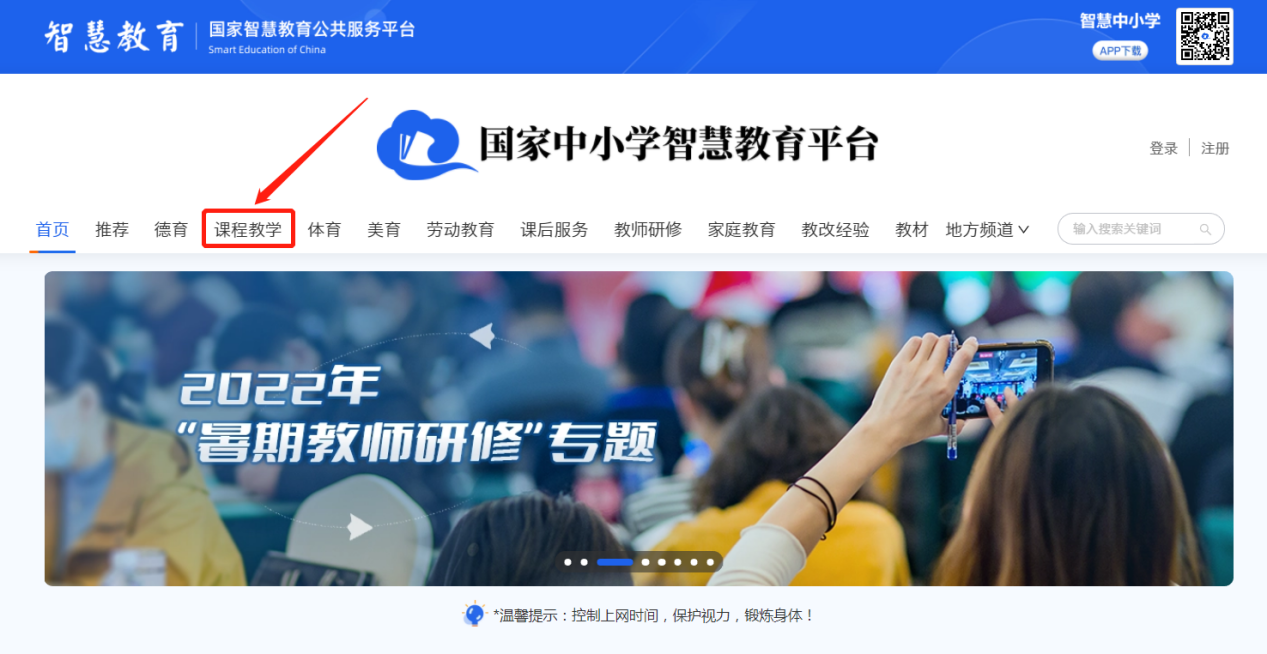 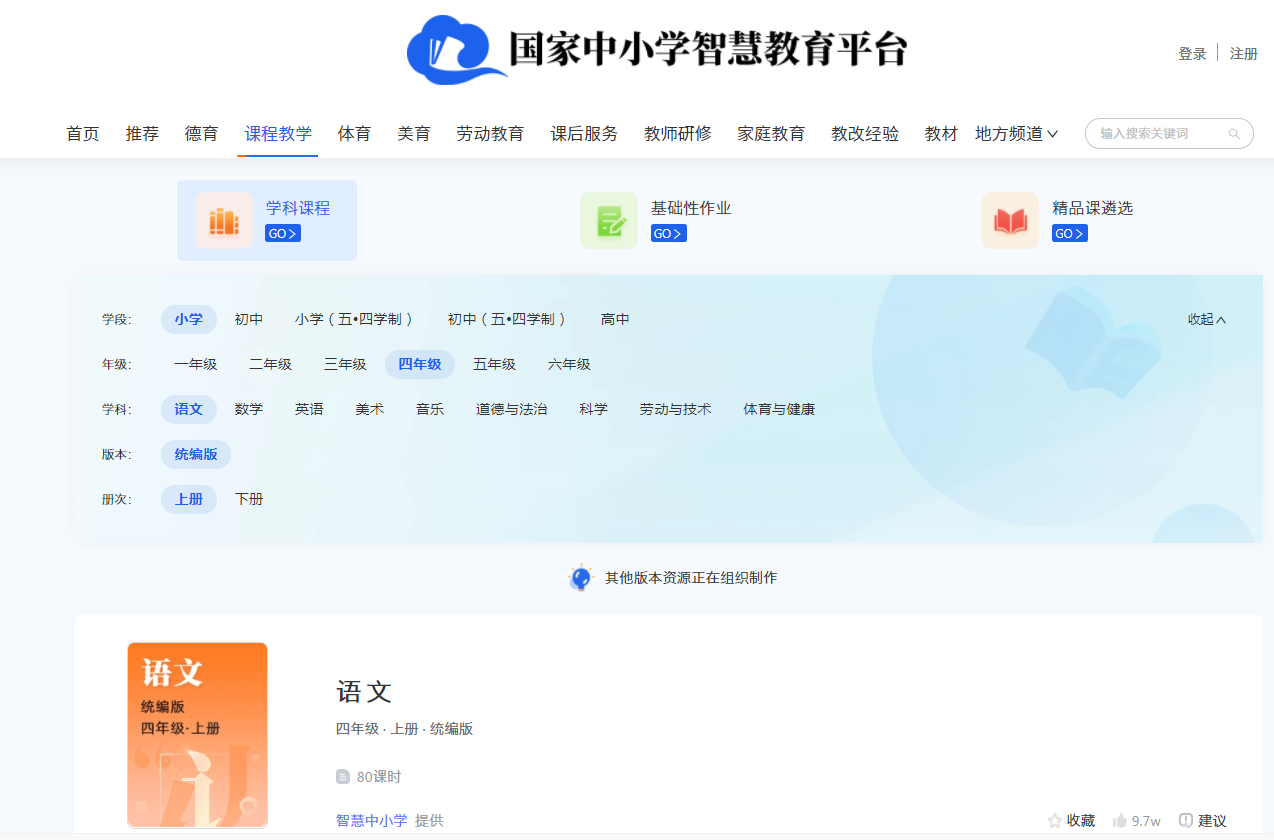 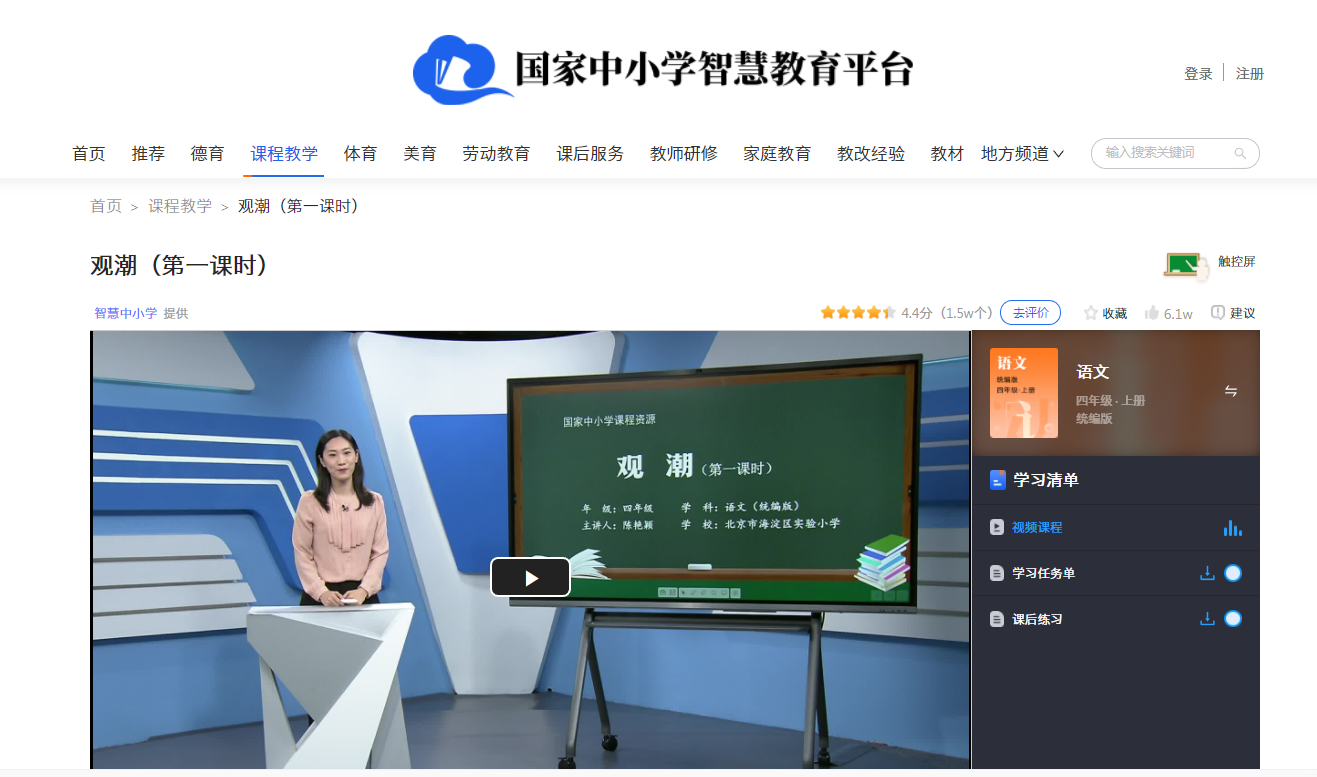 二、通过移动终端（手机、平板电脑）开展学习首先下载安装“智慧中小学”APP：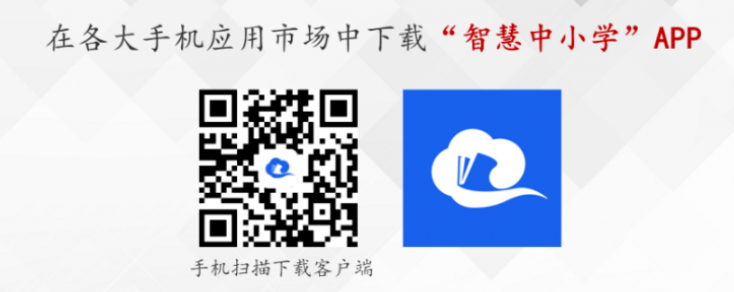 （二）注册：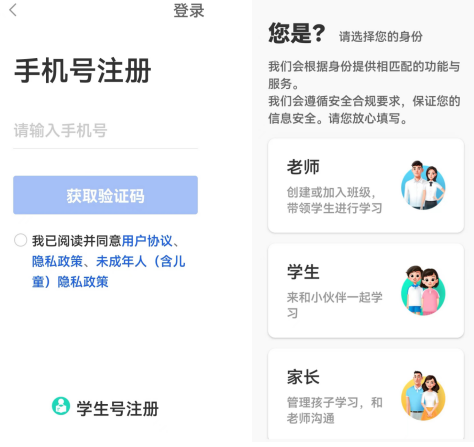 （三）开展学习1.视频学习平台内为各年级的学生提供了录制的精品课视频，同学们可以通过此功能进行学习、预习或复习，善用此功能可以使得同学们学习事半功倍：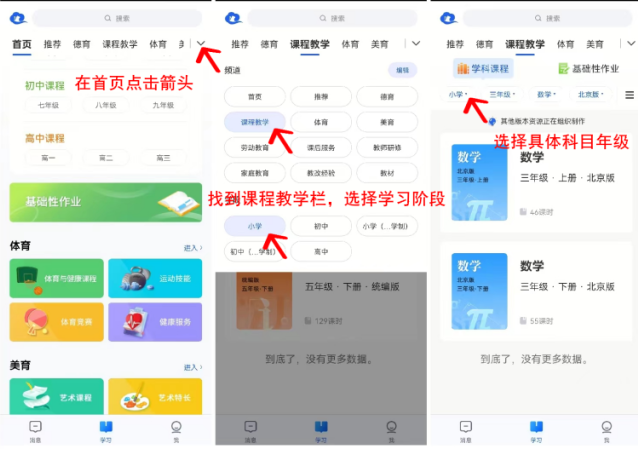 观看教学视频，同学们可以用来预习或复习老师讲解的课程，也可以对于单个的知识点进行提前学习：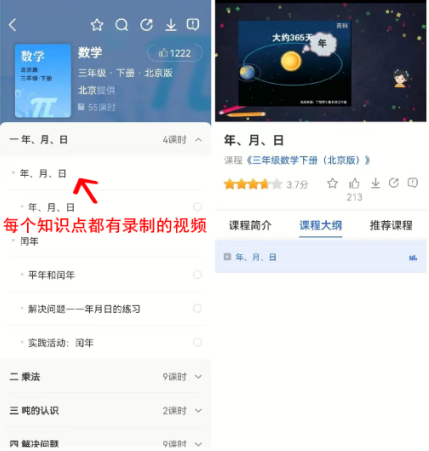 2.作业练习在进行了课程学习后，还可以找到相应的作业训练，来检测课程的学习情况：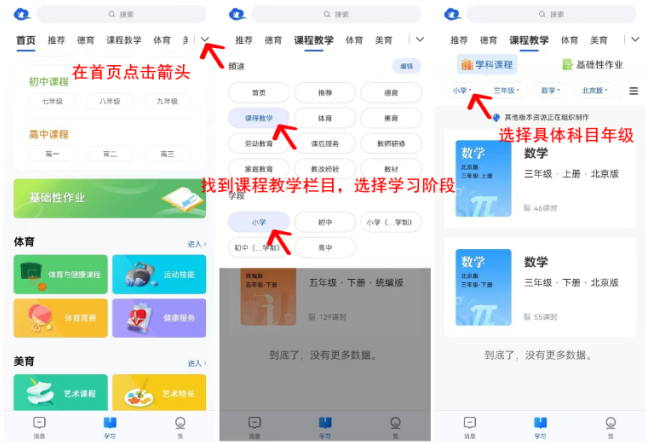 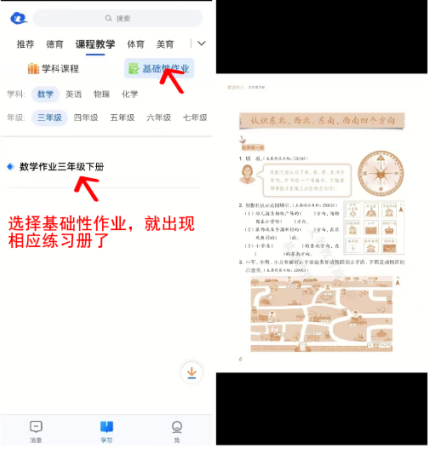 方式二：通过广东省粤教翔云数字教材应用平台开展学习粤教翔云数字教材应用平台是广东省教育厅统筹建设，依据国家课程标准，以义务教育阶段纸质教材为蓝本，将纸质教材与数字化教学资源深度融合，具有动态、开放、立体化的特点，是在信息技术条件下开展教与学活动的基础核心平台。平台覆盖了小学、初中全学段、全学科的数字教材及配套数字资源，整合了丰富的图片、视频、音频、交互等资源，与救学实际应用贴合度高，具有动态、开放、立体化和互动性强的特点。数字教材应用平台免费为广东全省义务教育阶段1300万师生提供服务。具体使用方式如下：一、安装软件（一）移动终端（手机、平板电脑）下载方法，扫描以下二维码：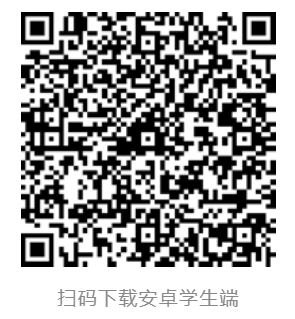 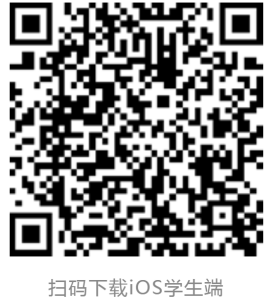 （二）电脑端Windows版：在浏览器打开下载页面（地址：https://www.gdtextbook.com），进入“应用下载”，即可下载“粤教翔云 3.0 PC（学生端）”。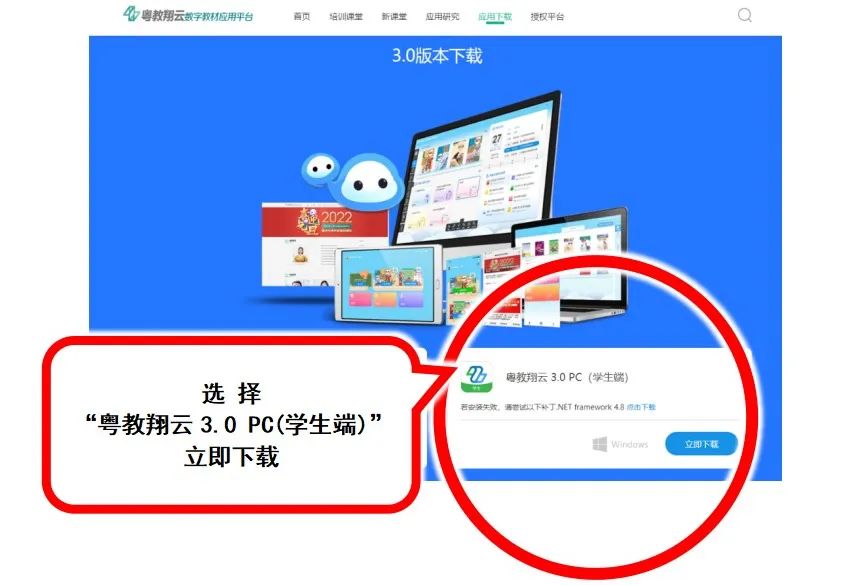 二、登录学生的默认用户名为学生的身份证号码，默认初始密码为“A202101b”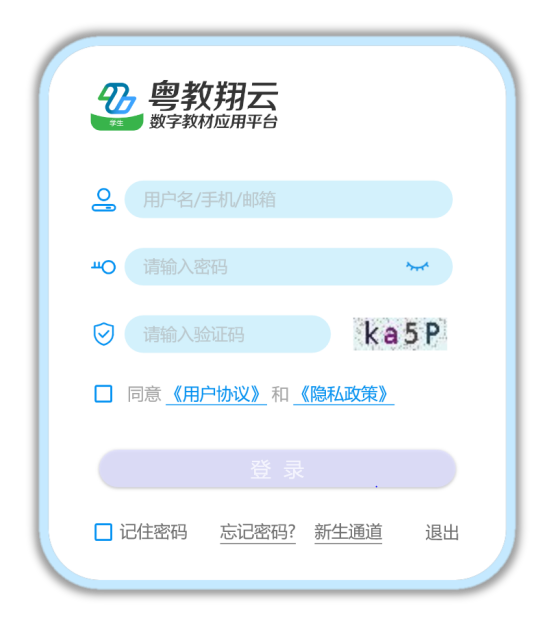 三、下载与使用数字教材学生端的主界面将数字教材分为“人教版教材”和“其他版本教材”，根据实际需要选择，即可找到、下载和使用相应版本的数字教材及其配套的多媒体资源。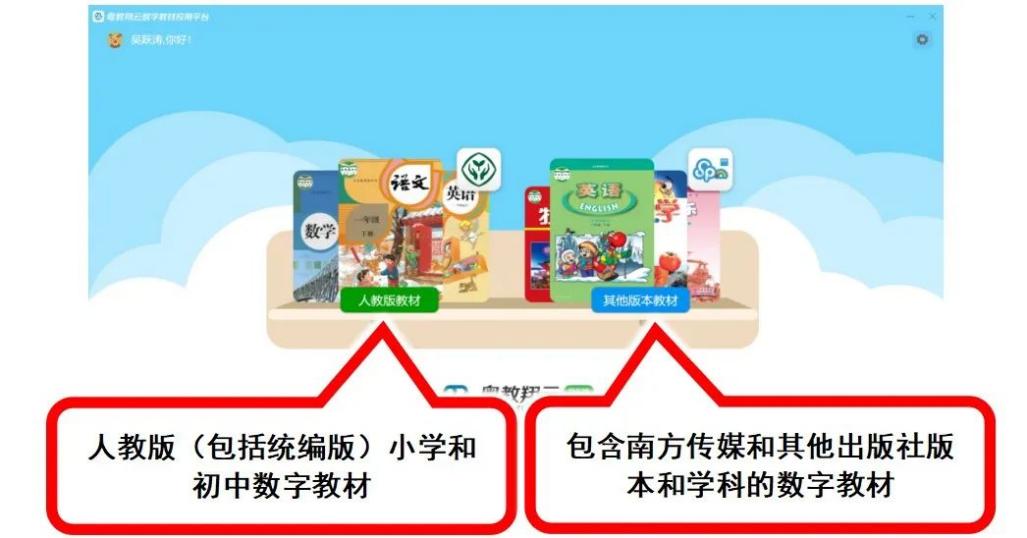 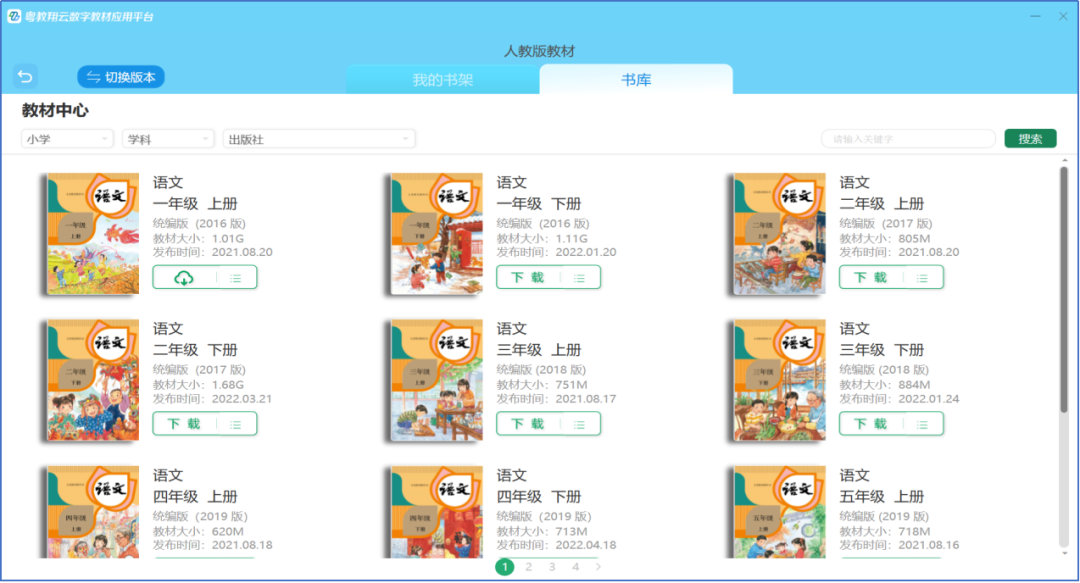 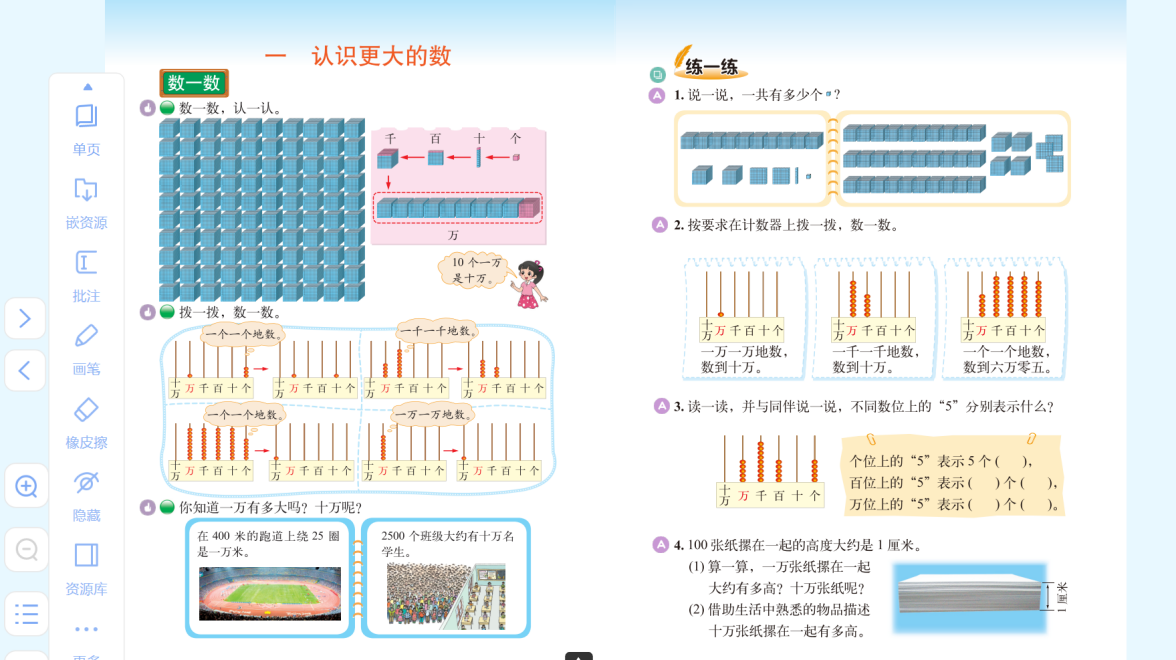 方式三：通过广州共享课堂开展学习“广州共享课堂”由广州市教育局、广州市电化教育馆、广州市教研院主办，广州市广播电视台承办，汇集全市名师合力打造的高品质线上课程资源，既支持学校常态化教学，满足学生多样化的学习需求，又能积极应对后疫情时代突发情况。课程覆盖普通中小学全学段全学科，汇集广州市名师打造，市区校三级教研、六级审核，4K高清视频高品质出品。访问方式：浏览器输入以下网址：https://gzclass.gztv.com/gksubjecpc，具体操作方法如下：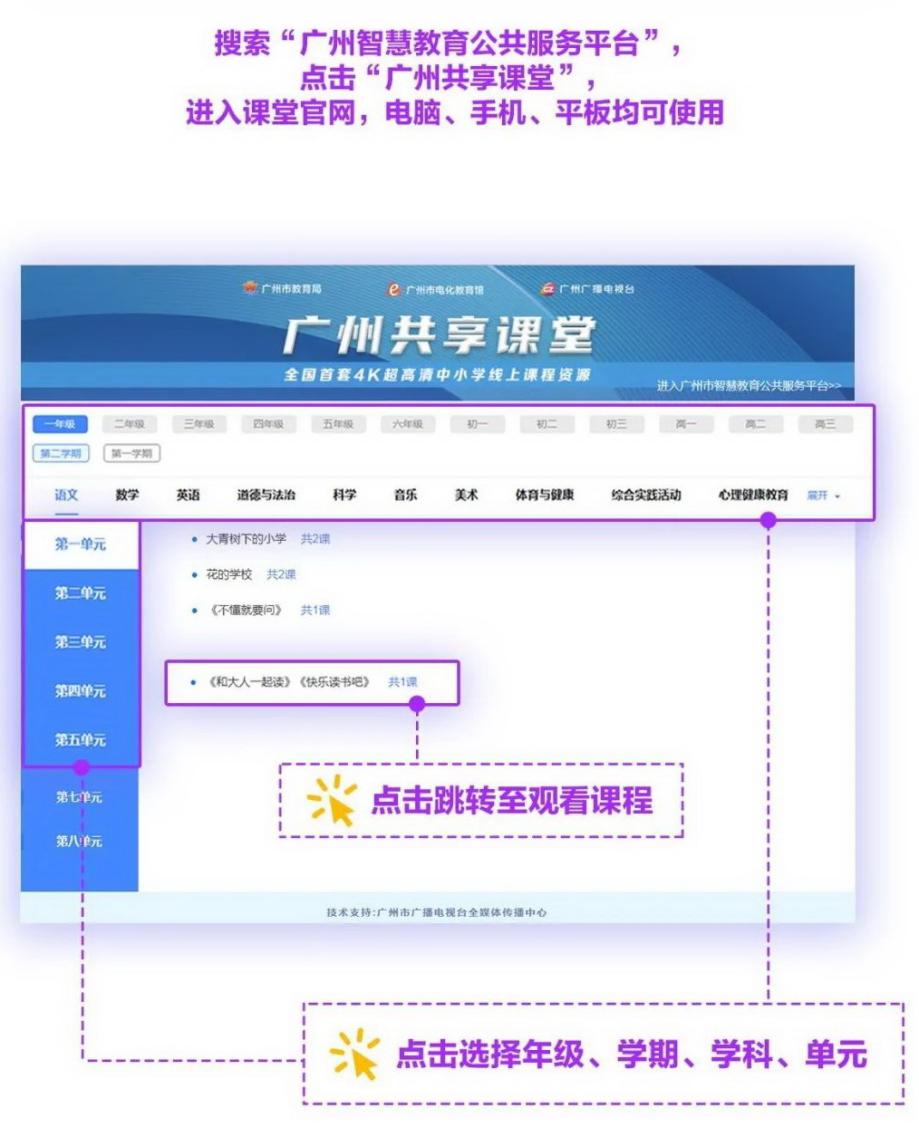 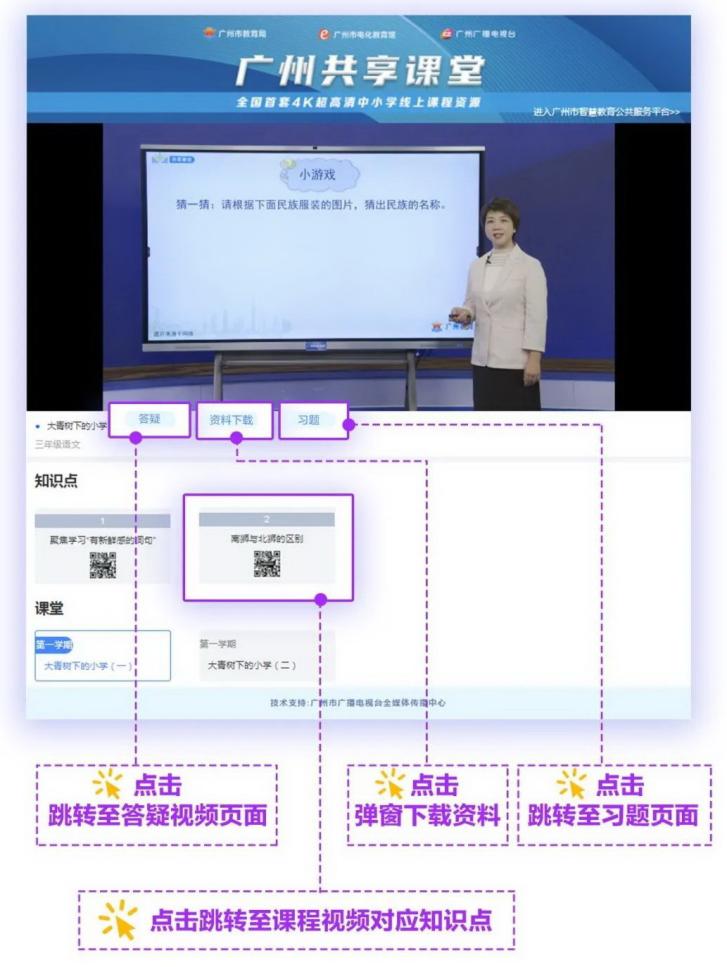 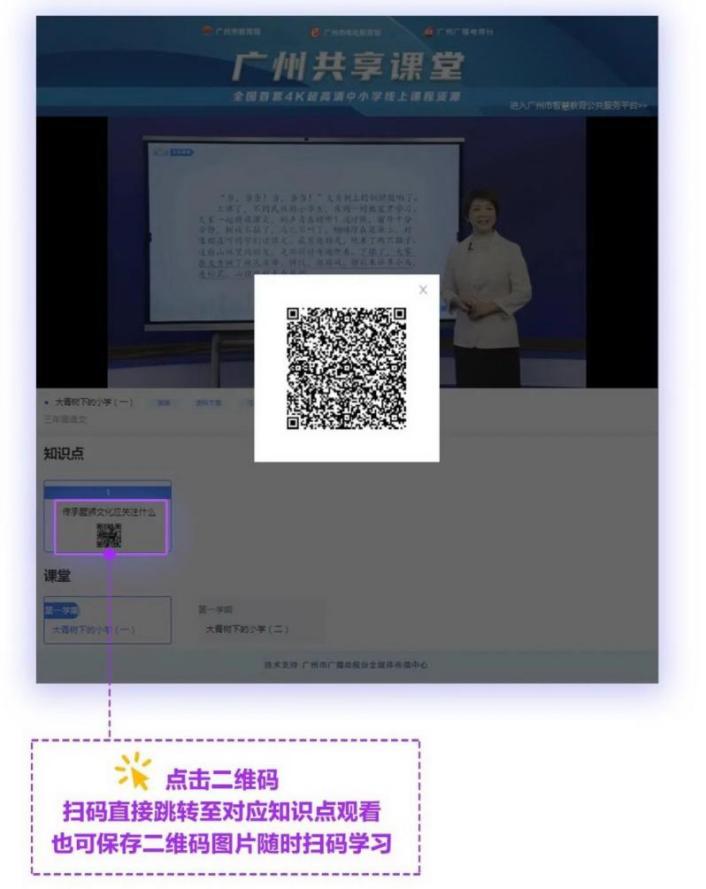 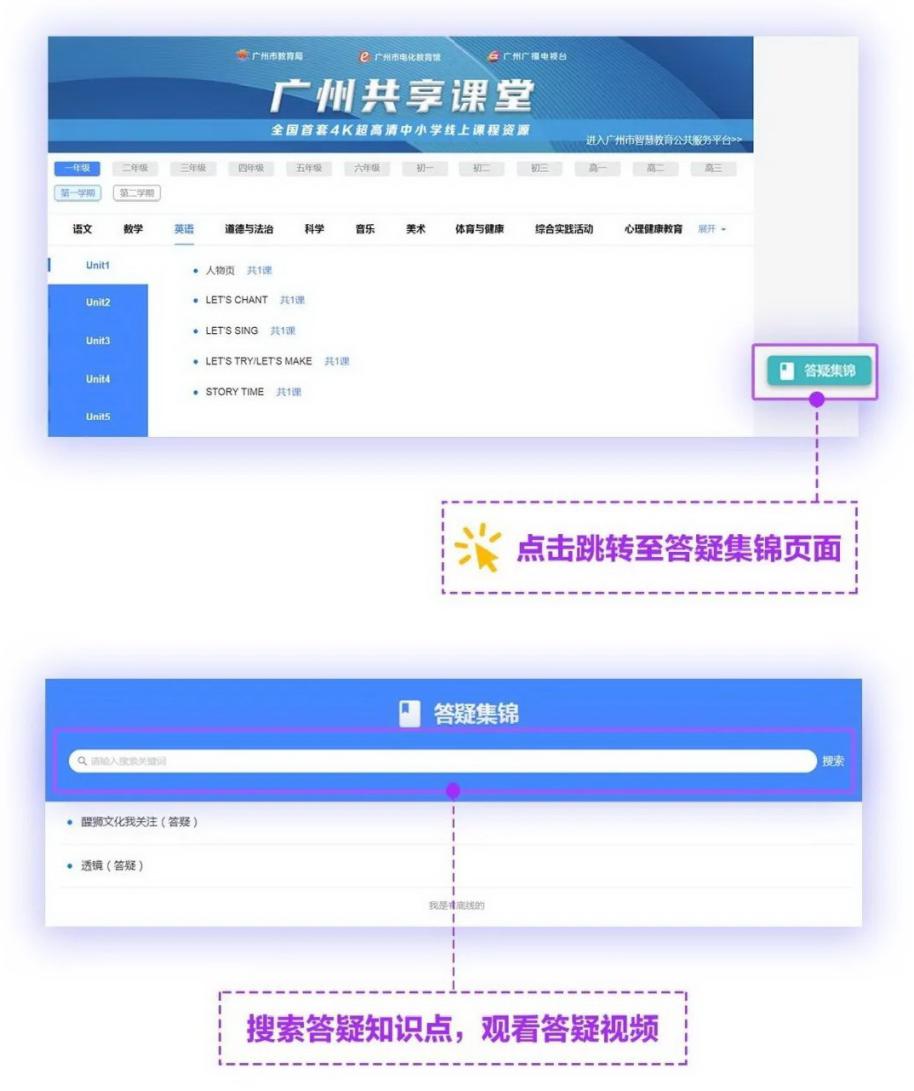 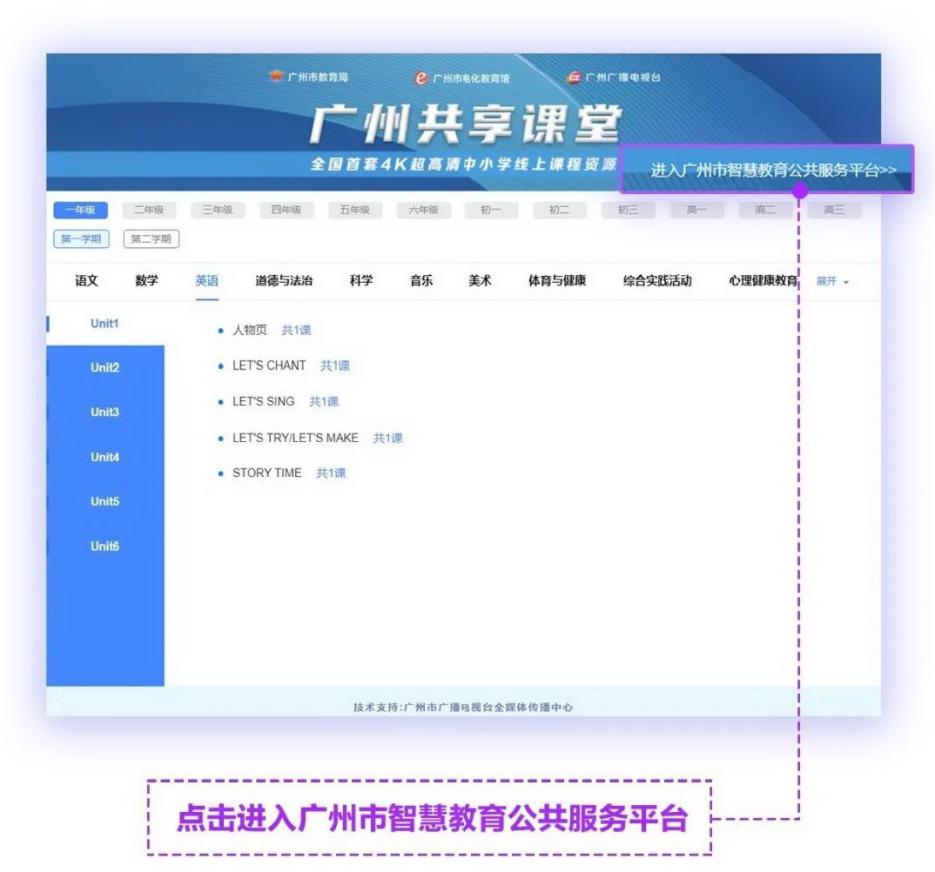 方式四：通过深圳教育云资源平台开展学习深圳教育云资源平台涵盖小学、初中、高中全学段45个学科的教学课程，提供的课程基本和教材章节的内容同步，知识点划分细致。录课教师主要来自深圳市教科院和各区教科研机构的教研员团队，以及中小学的特级教师、高级教师和优秀的青年教师，确保了课程资源的高品质性，适合学生居家学习。电脑和移动终端（手机、平板电脑）均可正常访问。借助平台已有分类索引，可以在选择“学段-年级-学科”后，快速找到自己想要的课程。也可以在平台顶部导航栏根据课程关键词自助搜索，一键定位。一、移动终端访问：用移动终端访问深圳教育云资源平台（https://zy.szedu.cn)，分别选中学段，年级，学科后，会自动跳转到对应的资源界面，在这里就可以选择自己想要的课程。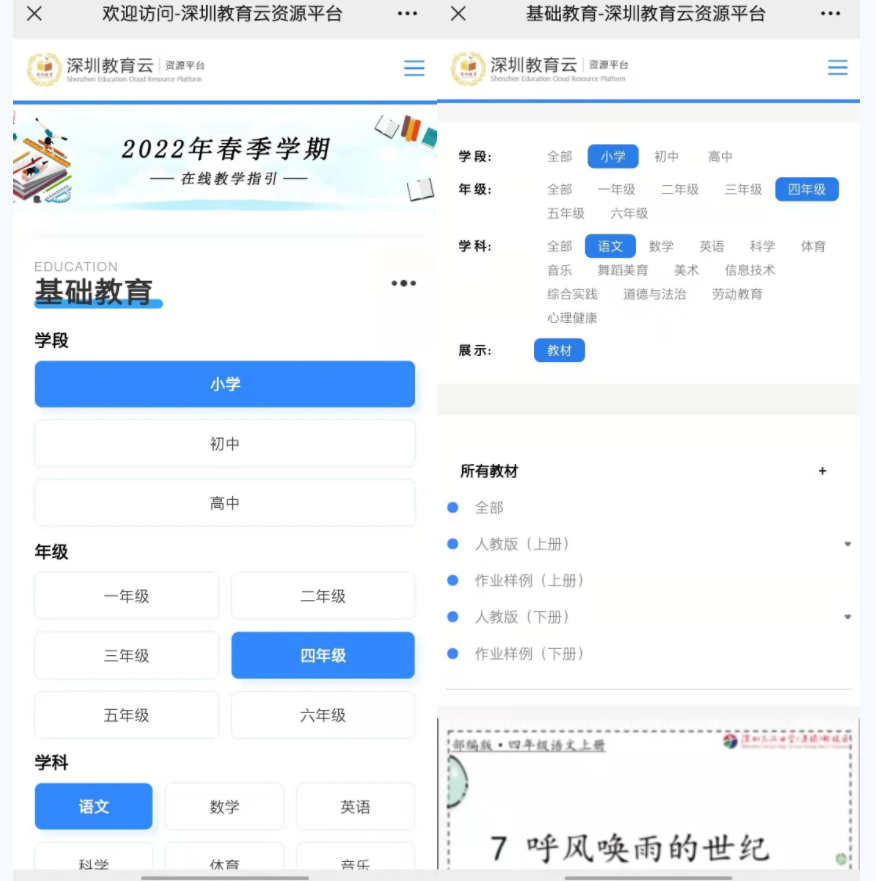 二、电脑访问使用电脑打开平台网页也是与上述一样的操作过程。除此之外，还支持点击顶部导航栏的搜索功能，输入关键词，即可找到自己想要的课程！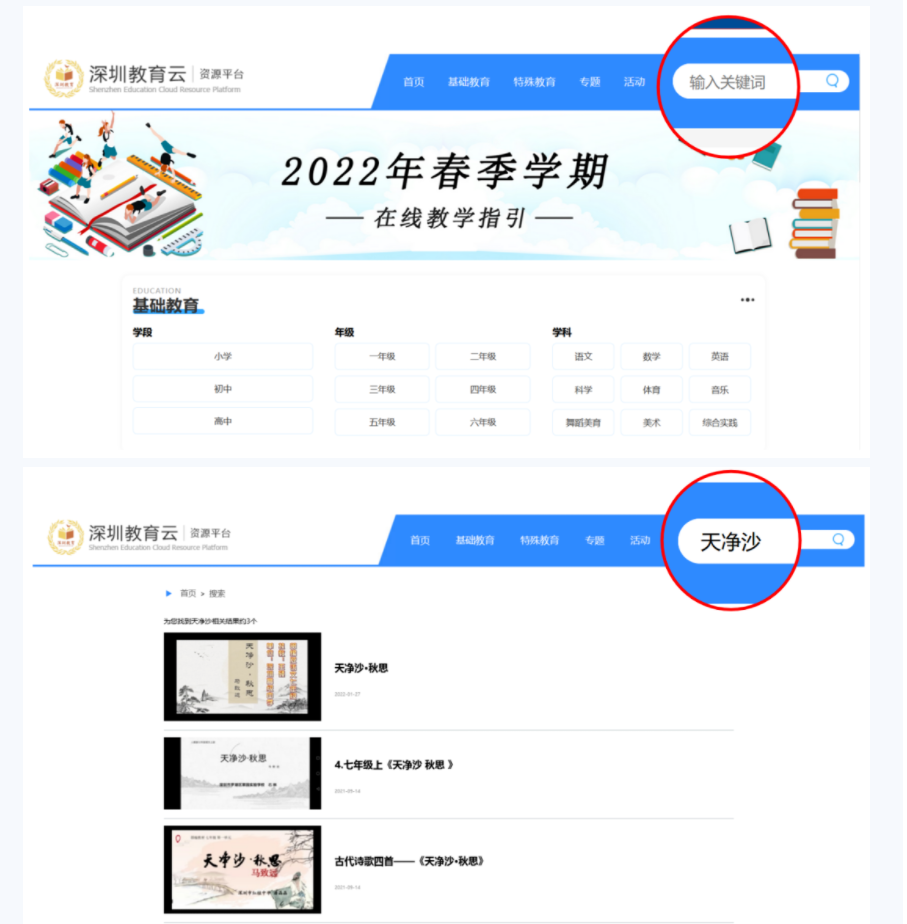 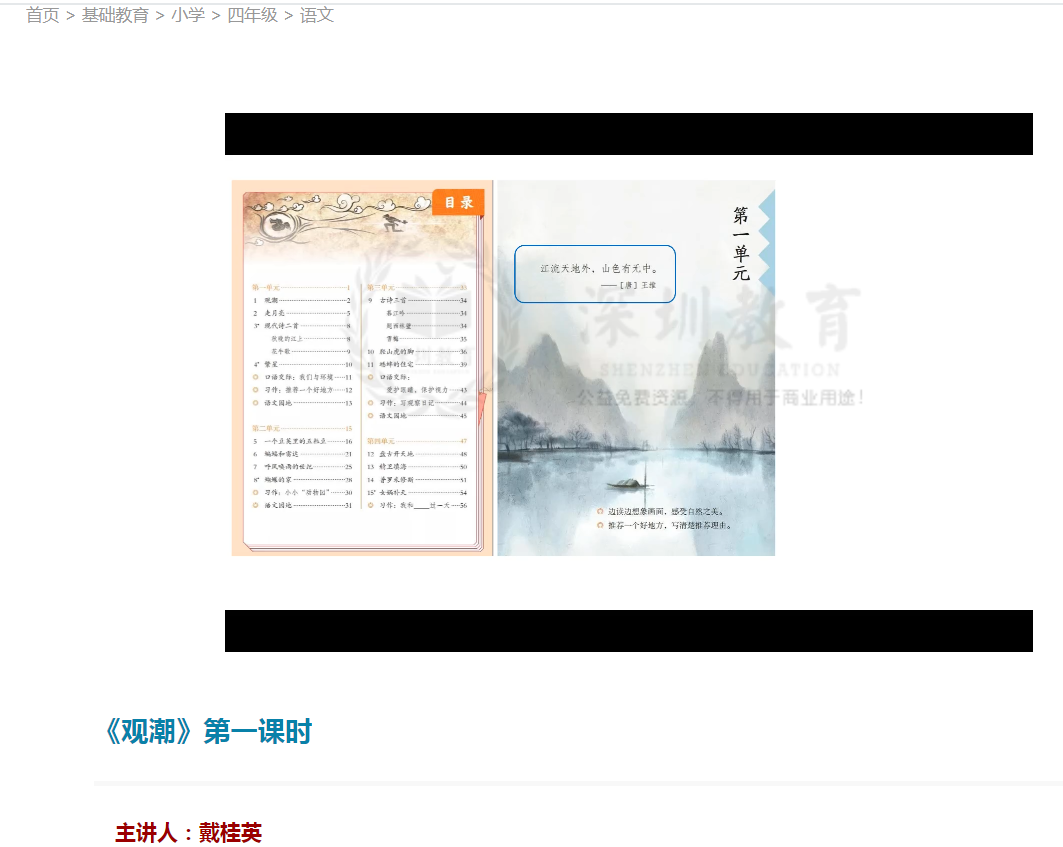 